PROYECTOS DE INVESTIGACIÓN I+D+i EN EL MARCO DEL PROGRAMA OPERATIVO FEDER ANDALUCÍA 2014-2020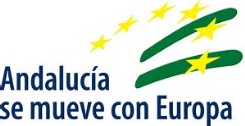 COMUNICACIÓN DE CAMBIO DE COLABORADORES/AS1. Datos del proyecto:REFERENCIA: Investigador/a principal 1 (IP1): Investigador/a principal 2 (IP2), si procede:2.  Datos del colaborador/a que se quiere incorporar:	Nombre y apellidos:NIF/NIE/pasaporte:Correo electrónico:Entidad a la que pertenece:Titulación:Situación laboral/relación con la entidad a la que pertenece:Fecha de incorporación al proyecto:3. Circunstancias técnicas o económicas en la que se expliquen la necesidad de incorporar al nuevo colaborador/a en el equipo. Deben detallarse las actividades que va a desarrollar en relación con los objetivos y las tareas previstos en el proyecto. IMPORTANTE: Los cambios efectuados en el equipo de colaboradores/as deberán incorporarse al informe final y, en su caso, al informe de seguimiento. Fdo.:                                               			 Fdo.:       